Reisekostenabrechnung InlandIch bestätige, dass die Voraussetzungen für die zu Grunde gelegten Reisekostensätze vorliegen, dass die hier aufgeführten Reisekosten nachweislich entstanden sind und nicht von einem anderen Kostenträger erstattet werden.Anlagen Originalbelege(1), (2), (3): Siehe Hinweise für die Reisekostenabrechnung 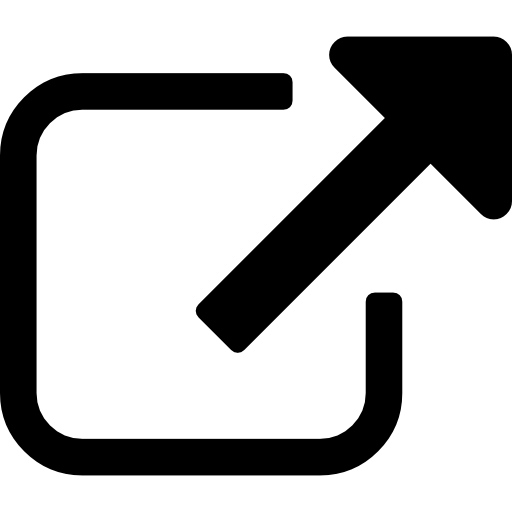 Zuwendungsempfänger:Minor - Projektkontor für Bildung und Forschung gemeinnützige GmbHName des Projektes:BePartProjektnummer2632BK0045Reisende (Nachname, Vorname):Geschäftsorte in Reihenfolge:BerlinZweck der Reise:Vernetzungstagung Be Part – Teilhabe beginnt vor Ort!Beginn der Dienstreise am:umUhr inBeginn des Dienstgeschäftes am:20.06.2020um09:00Uhr inBerlinEnde des Dienstgeschäftes am:20.06.2020um17:00Uhr inBerlinEnde der Dienstreise am:umUhr inA. FahrkostenA. FahrkostenA. FahrkostenA. FahrkostenA. FahrkostenA. FahrkostenA. FahrkostenA. FahrkostenA. FahrkostenA. Fahrkosten(1)BahnfahrtenBahnfahrtenBahnfahrten€€(2)Zu- und AbgangZu- und AbgangZu- und Abgang€€B. ÜbernachtungsgelderB. ÜbernachtungsgelderB. ÜbernachtungsgelderB. ÜbernachtungsgelderB. ÜbernachtungsgelderB. ÜbernachtungsgelderB. ÜbernachtungsgelderB. ÜbernachtungsgelderB. ÜbernachtungsgelderB. ÜbernachtungsgelderB. Übernachtungsgelder(3)Anzahl der Nächteà€=0,000,00€€C. Gesamtbetrag:C. Gesamtbetrag:C. Gesamtbetrag:C. Gesamtbetrag:C. Gesamtbetrag:0,00€€BankverbindungBankverbindungBankverbindungBankverbindungBankverbindungBankverbindungKontoinhaber:Institut/Bank: IBAN:BIC:Ort, DatumUnterschrift